КАРДИОРИТМОГРАФИЯОбследуемый: Возраст: Дата: Результат обследованияЗаключение:Вариабельность сердечного ритма значительно повышенаПарасимпатическая активность сильно повышенаБарорефлекторная чувствительность в нормеСимпато - вагальный индекс умеренно повышенАНАЛИЗ РИТМОГРАММЫ :Норма ЧСС = 60-90 ударов в минуту.По данным вариационной кардиоритмографии, проанализировано 382 кардиоинтервала(ов).Выявлены экстрасистолы = 2Ритм синусовый с частотой = 69 удара(ов) в минуту. АНАЛИЗ ГИСТОГРАММЫ :Норма по ширине основания гистограммы: от 690 до 1280 мсОснование гистограммы не расширено, соответствует пределам физиологической нормы. Косвенных признаков нарушений ритма сердца не выявлено.ХАРАКТЕРИСТИКА СОПРОТИВЛЕНИЯ ПЕРИФЕРИЧЕСКОМУ СОСУДИСТОМУ КРОВОТОКУ : (24%)Норма гистограммы по высоте самого высокого столбика (процент %) = не более 40%, не зависимо от возраста и пола пациента.ФУНКЦИОНАЛЬНЫЕ РЕЗЕРВЫ АДАПТАЦИИ : (покой:40%) (ортостаз:80%)Физиологическая норма: от 80 до 100%. И для состояния покоя и для ортостаза.Функциональные резервы адаптации – в стадии ярко выраженного напряжения (способность вегетативной нервной системы выполнять задачи саморегуляции самостоятельно, без дополнительной оздоровительной помощи).ФУНКЦИОНАЛЬНЫЕ ПРОБЫ : (54,9 мл/(кг*мин)Норма для кровенаполнения каждого кг.массы тела в минуту = от 39 до 50 мл.  Мл/(кг*мин).Кровенаполнение каждого кг. массы тела в минуту на 4,9мл. выше крайней верхней границы физиологической нормы, что указывает на косвенные признаки лимфостаза, или веностаза.  ИНДЕКС ЭНЕРГЕТИЧЕСКОГО БАЛАНСА : (0,7 %)Норма: -20% до +5%Индекс энергетического баланса (полноценность обмена веществ) – в пределах физиологической нормы. Косвенных признаков дефицита интрамурального и экстрамурального кровотока не выявлено.ИНДЕКС СТРЕССУСТОЙЧИВОСТИ : (100 %)Границы физиологической нормы: от 80 до 100%Индекс эмоциональной стрессустойчивости – в пределах физиологической нормы. УРОВНИ ЗДОРОВЬЯ : (174 уд/мин)Это нагрузочная проба (ортостаз).Норма оценивается по степени выносливости сердечнососудистой системы к физическим нагрузкам, которые сопровождаются увеличением ЧСС.Норма и отклонения оцениваются только по красному полю «Очень низкий уровень» и должна быть не менее 170 ударов в минуту. В этот момент по ЭКГ будут заметны признаки перегрузки на сердце.Уровень здоровья (выносливость сердечнососудистой системы к нагрузочной пробе) – в пределах допустимой физиологической нормы.VBI - Индекс вегетативного равновесия : (66)Норма: от 35 до 145Все значения этого параметра, которые ниже указанных, являются следствием функциональных или структурных нарушений, не связанных с риском онкогенетических процессов в организме пациента.Нарушений не выявлено.Врач: ______________HRR : 69;  MxDMn : 0,743;  AMo : 25;  SI : 19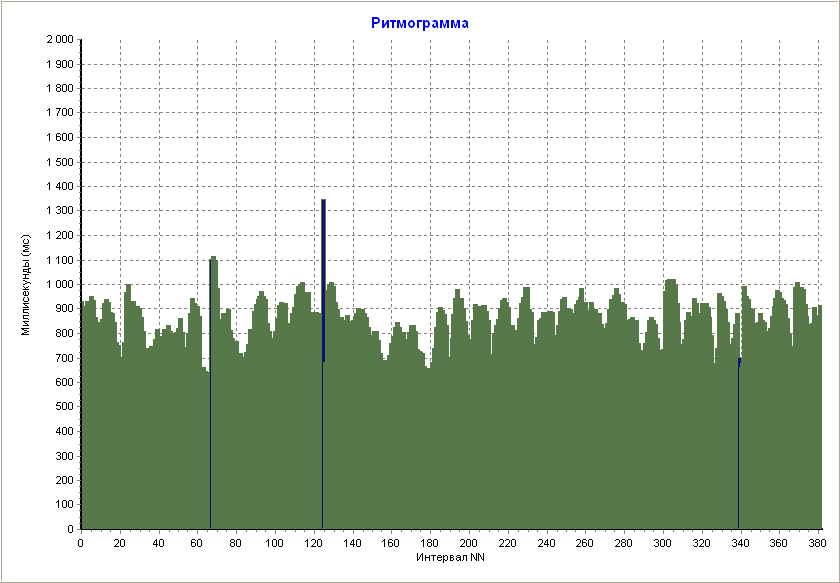 HRR : 69;  MxDMn : 0,743;  AMo : 25;  SI : 19Ita : 1,00;  KFa : 3;  KFb : 0;  KFc : -46;  KFd : 117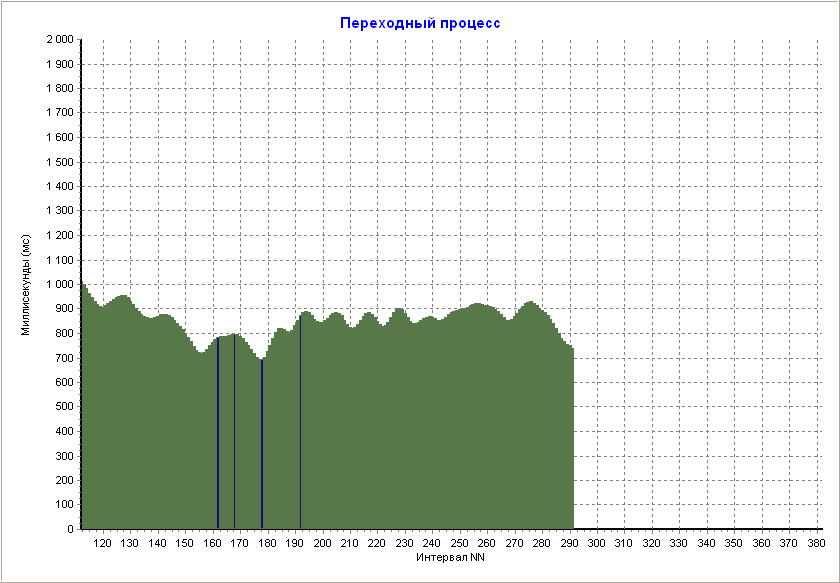 Ita : 1,00;  KFa : 3;  KFb : 0;  KFc : -46;  KFd : 117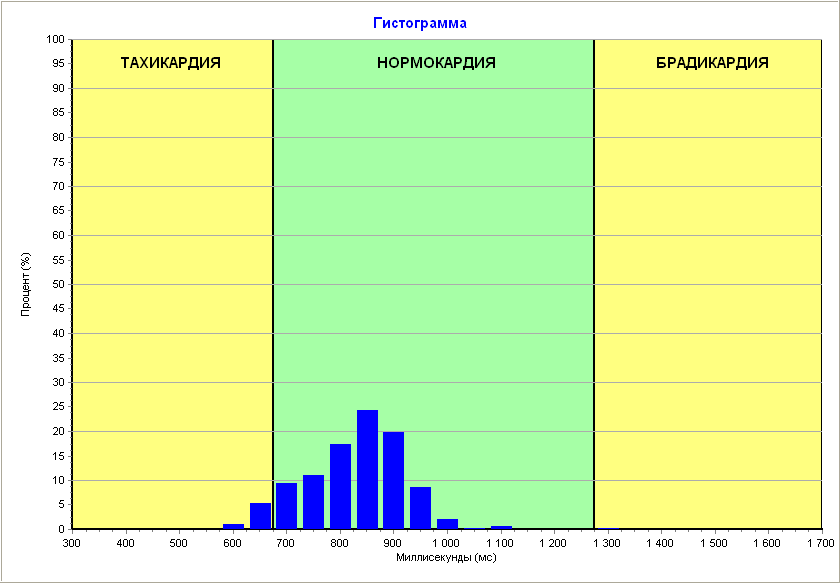 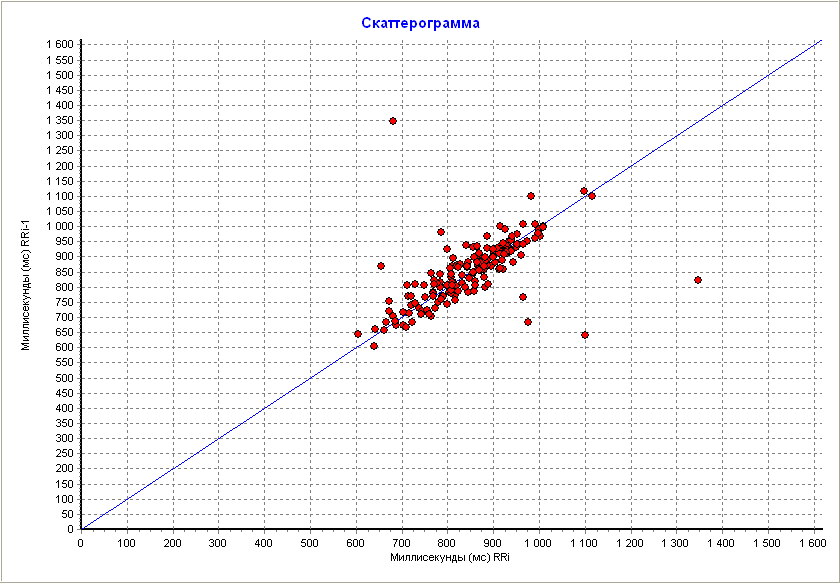 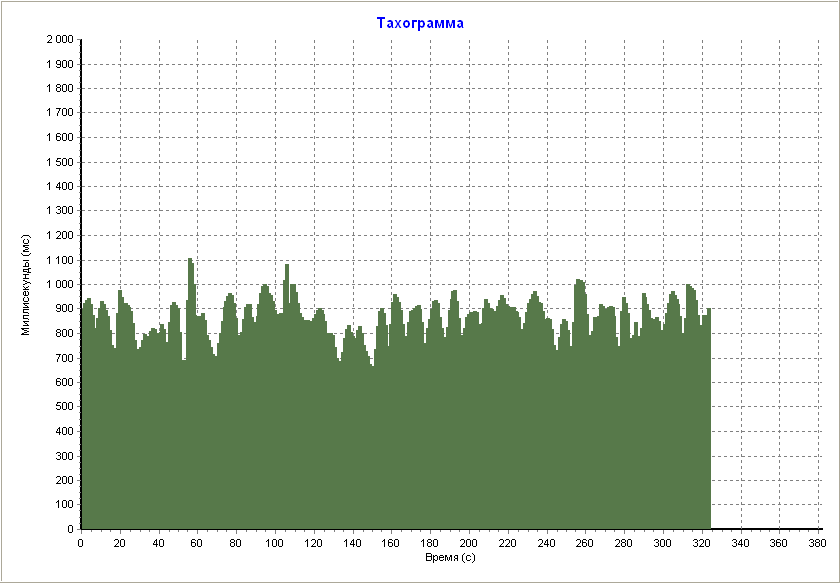 VLF : 4678;  LF : 8736;  HF : 1561;  LF/HF : 5,60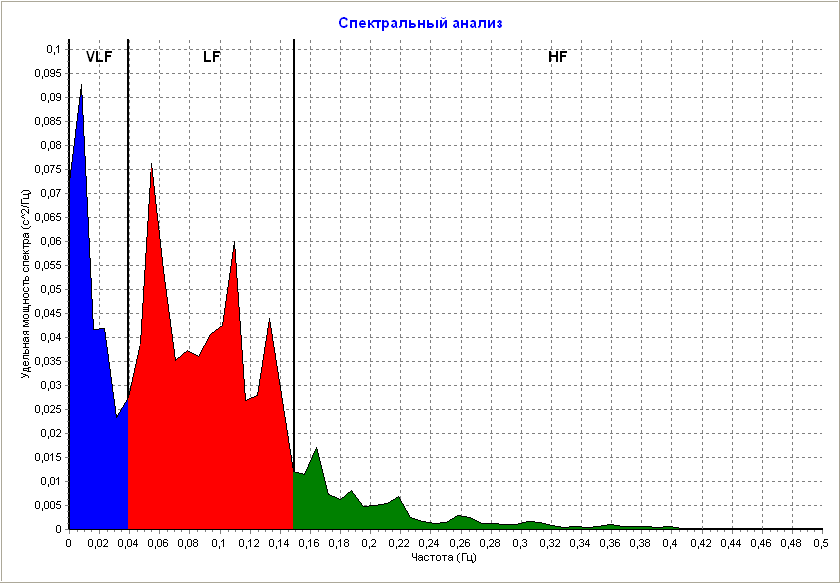 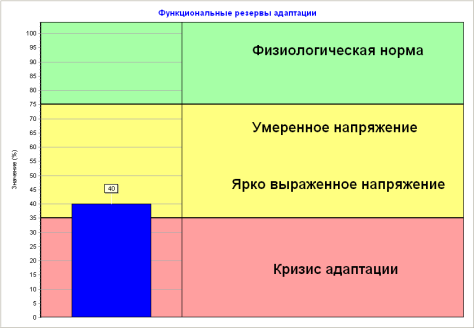 M : 0,87;  SDNN : 110,57;  CV : 13;  FrD : 1,31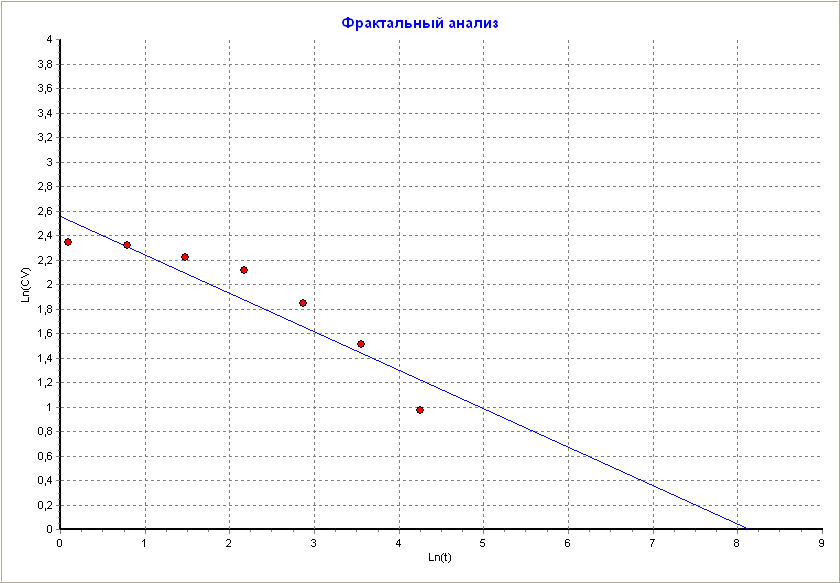 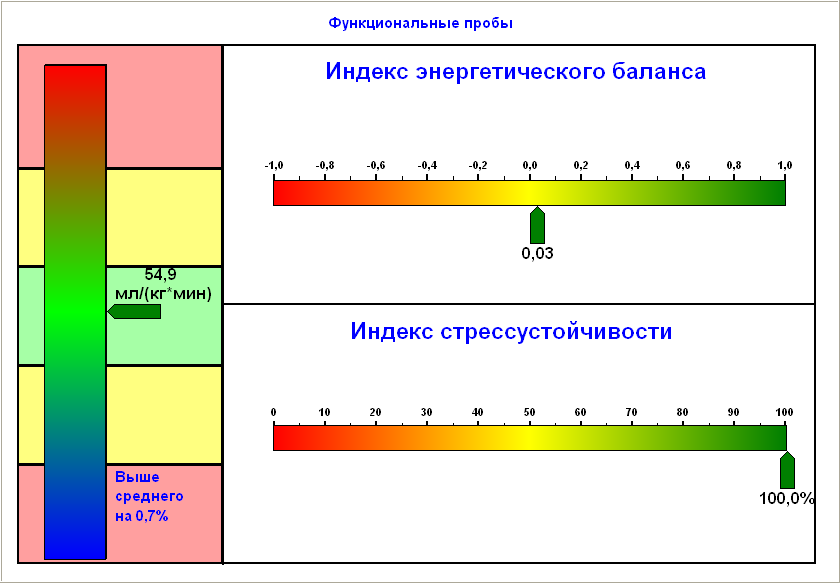 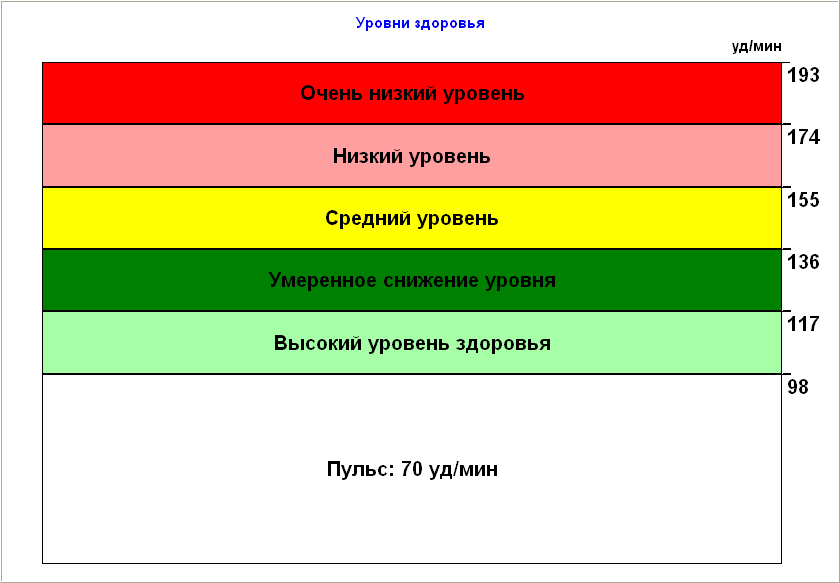 